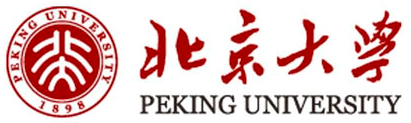 研究生教育质量反馈调查中国学术学位硕士研究生培养质量反馈调查项目河南科技大学分报告（2022）北京大学中国博士教育研究中心2023年3月调查基本情况说明受教育部学位管理与研究生教育司的委托，北京大学中国博士教育研究中心在2022年5～7月开展了“中国研究生培养质量调查”，本次调查涉及全国614所研究生培养单位，共回收学术型学位硕士毕业生调查问卷117973份。在剔除填答时间过短、填答内容明显不合理的问卷后，共获得104988份有效问卷，问卷有效率为89.0%。本次调查结果为学生对自身就读体验的主观评价。尽管调查数据并非基于客观指标，但它代表了学生对培养过程的实际看法，对于院校改进实践管理工作仍有一定的参考价值。当然，调查结果的有效性也有赖于学生的参与情况，各院校需要结合回收率、样本量和样本背景分布等信息对本校的调查结果做出评判。院校分报告是在总报告的基础上生成的，目的是为院校提供学生对就读经历评价的反馈信息。本报告在学科上按照两大类（人文社科和理工农医）分别进行统计，同时给出全国总体的情况，便于将本校情况与全国总体情况进行比较。本校共280名学术学位硕士毕业生填写了问卷，其中有效问卷255份，问卷有效率91.1%。本报告基于255份调查数据进行分析，调查样本的基本背景信息情况见表1。表1   学术学位硕士毕业生的基本背景信息一、读研动机关于学术硕士读研动机的调查问题是“您攻读学术硕士学位的动机是”，硕士生需要填答的原因描述包括“对学术研究感兴趣”、“想当大学老师”、“希望将来能更好地造福国家和社会”、“为了找到更高薪水的工作”、“希望提升社会地位”、“暂缓就业”、“当时没有考虑的很清楚，随大流”这7道题。填答者需要判断在各个描述上的符合程度，具体选项为“非常不符合”、“比较不符合”、“一般”、“比较符合”、“非常符合”，分别计为1～5分。本校与全国高校学术学位硕士毕业生的读研动机情况见表1.1。表1.1  学术学位硕士毕业生的读研动机二、课程教学（一）学术硕士对各类课程质量的评价情况对于各类课程质量评价的调查问题是“请您对下列各类课程的质量进行评价”，选项为从“质量非常低”到“质量非常高”依次计为1～5分。所评价的课程类型包括：专业基础课程，专业前沿课程，实践类课程，研究方法课程，论文写作与学术规范课程，跨学科课程，思政类课程，外语课程，素质拓展课程（音美体等）。本校与全国高校学术硕士对各类课程质量的评价见表2.1。表2.1   学术硕士对各类课程质量的评价（二）学术硕士对课程教学的评价情况学术硕士对课程教学体验的评价共包含10道题：“我经常与任课老师讨论问题”，“我修读的多数课程有足够的挑战度”，“必修课占比太高、选修课占比太低”，“硕士生课程与我以前修过的课程区分度不高”，“能够方便地选修跨院系的课程”，“修读的课程对我的研究很有帮助”，“我所学专业课程中授课老师未使用多媒体授课的比例很高”，“我认为专业课程使用板书或演讲方式授课的教学效果更好”，“教师能够很好地把专业教育和思想教育融为一体进行授课”，“整体上我对修读的课程很满意”。学术硕士需要判断在各个描述上的符合程度，具体选项为“非常不符合”、“比较不符合”、“一般”、“比较符合”、“非常符合”，分别计为1～5分。本校与全国高校学术硕士对课程教学的评价见表2.2。表2.2 学术硕士对课程教学的评价三、课题研究（一）学术硕士参与课题的数量与等级关于课题参与数量的调查题目为“您在读研期间主要参与的课题（或项目）的总数是_____项，其中自己主持的课题（或项目）_____项”。选项包括0项、1项、2项、3项、4项、5项、6项及以上。本校与全国高校学术硕士在就读期间参与和主持的课题数见表3.1和表3.2。表3.1   学术硕士参与课题（或项目）的数量表3.2   学术硕士主持课题（或项目）的数量如果硕士生参与过课题，将回答关于课题参与等级的调查题目。具体为“您在硕士期间参与的最高等级的科研项目或类型是（单选）”。选项包括“国家级”、“省部级”、“市级”、“校级”、“横向课题”、“其他”。本校与全国高校学术硕士在就读期间参与课题的最高等级情况见表3.3。表3.3   学术硕士参与最高等级的科研项目或类型情况（二）学术硕士对课题研究的评价情况关于学术硕士对课题研究经历的评价包括8道题：“在课题研究中经常得到导师的有效指导”，“经常与课题组成员进行深入交流”，“所参与的课题非常符合我的研究兴趣与意愿”，“我投入时间最多的课题与我的学位论文研究密切相关”，“承担的课题任务太多，挤占了我自由研究和学习的时间”，“承担了很多没有学术含量的课题任务”，“承担的课题任务与获得的报酬不成正比”，“整体上我对就读期间的课题研究情况很满意”。学术硕士需要判断在各个描述上的符合程度，具体选项为“非常不符合”、“比较不符合”、“一般”、“比较符合”、“非常符合”，分别计为1～5分。本校与全国高校学术硕士对课题研究经历的评价见表3.4。表3.4   学术硕士对课题研究经历的评价四、学位论文与时间管理（一）学术硕士学位论文选题方式与主要来源关于学位论文选题方式的题目是“您硕士学位论文选题的方式是”。选项包括“自主选择”，“导师指定”。本校与全国高校学术硕士的学位论文选题方式见表4.1。表4.1   学术硕士的学位论文选题方式关于学位论文选题来源的提问是“您学位论文选题的主要来源是什么”。选项包括“读研期间参与的研究项目”，“结合研究兴趣自主选择”，“学术会议”，“课程学习”，“文献阅读”及“其它”。本校与全国高校学术硕士的学位论文选题来源见表4.2。表4.2   学术硕士的学位论文选题主要来源关于学术硕士学位论文是否属于跨学科的问题为：“您的硕士学位论文选题是否属于跨学科”。选项包括“是”和“否”。本校与全国高校学术硕士的学位论文选题是否属于跨学科见表4.3。表4.3   学术硕士的学位论文是否属于跨学科（二）学术硕士学位论文研究的时间投入和困难关于学术硕士学位论文投入时间的问题为：“您完成硕士学位论文/设计用了多久时间”。选项包括“小于3个月”，“4-6个月”，“7-12个月”和“大于12个月”。本校与全国高校学术硕士在学位论文研究上的时间投入情况见表4.4。表4.4   学术硕士学位论文研究的时间投入对于学术硕士学位论文研究中遇到的困难，相关调查问题为：“在完成学位论文的过程中，您在以下各方面遇到的困难程度如何”。所给出的描述包括“确定选题”，“查找文献资料”，“研究数据与材料收集”，“研究方法掌握与数据资料分析”以及“论文写作”。选项采用从“非常轻松”到“非常困难”的5级计分方式，得分越高代表越困难。本校与全国高校学术硕士在学位论文研究中遇到的困难情况见表4.5。表4.5  学术硕士学位论文研究中遇到的困难情况（三）学术硕士日常时间分配关于时间分配的问题为“在读期间您通常如何分配一天的时间：科研和学习时间____小时；睡觉时间____小时；休闲娱乐时间____小时；运动锻炼时间____小时”。选项最小值为0，最大值为24。本校与全国高校学术硕士一天的时间分配情况见表4.6。表4.6  学术硕士的一天时间分配情况五、导师（一）学术硕士与导师的交流频率学术硕士与导师面对面交流频率的调查题目为“除课堂以外，您平时和导师面对面交流的频率是”。选项包括“每周若干次”，“每周一次”，“两周一次”，“每月一次”，“两三个月一次”，“每半年一次”，“每年一次”。本校与全国高校学术硕士与导师面对面交流的频率见表5.1。表5.1   学术硕士与导师面对面交流的频率（二）学术硕士对导师的评价1.学术硕士与导师之间的关系关于学术硕士与导师之间关系的题目是“您和导师之间的关系”。选项包括“存在明显冲突”，“无明显冲突但关系疏离”，“关系融洽”。本校与全国高校学术硕士与导师之间的关系情况见表5.2。表5.2   学术硕士与导师之间的关系2.学术硕士选择导师的方式关于学术硕士选择导师方式的题目是“您选择导师的方式是”。选项包括“自主选择”，“院系指派（含调剂）”，“其它”。本校与全国高校学术硕士选择导师的方式见表5.3。表5.3   学术硕士选择导师的方式3.导师是否定期开展组会等活动关于导师是否定期开展组会等活动的题目是“导师是否会定期组织组会、学习沙龙或读书会等活动”。选项包括“是”，“否”。本校与全国高校学术硕士的导师是否定期开展组会等活动的情况见表5.4。表5.4   导师是否定期开展组会等活动4.学术硕士对导师指导的评价情况学术硕士对导师指导的评价共包括11道题：“导师已经脱离了一线的科研工作”，“导师对我的学术志趣养成发挥了重要影响”，“导师允许我自主选择学位论文题目”，“导师倾听并尊重我的研究想法”，“导师为我独立开展研究创造条件”，“我感觉自己是导师的‘廉价劳动力’”，“导师能够为我提供有效的学术指导”，“导师认真阅读了我的学位论文并提出具体的修改意见”，“导师关心我的心理状况”，“导师对我的职业生涯规划提供了很好的指导”，“整体上我对学术导师的指导很满意”。学术硕士需要判断在各个描述上的符合程度，具体选项为“非常不符合”、“比较不符合”、“一般”、“比较符合”、“非常符合”，分别计为1～5分。本校与全国高校学术硕士对学术导师的评价见表5.5。表5.5   学术硕士对导师的评价六、学术交流与社会交往（一）学术硕士的学术会议参与情况关于学术硕士参加学术会议的题目为：“您在读研期间共参加学术会议（含线上）____次，其中参加国际学术会议（含线上）____次，在学术会议上共做报告（含线上）____次。选项包括0次、1次、2次、3次、4次、5次、6次及以上。本校与全国高校学术硕士参加学术会议的情况见表6.1、表6.2和表6.3。表6.1   学术硕士参加学术会议的次数表6.2   学术硕士参加国际学术会议的次数表6.3   学术硕士在学术会议上做报告的次数（二）学术硕士对学术交流和社会交往的评价学术硕士对学术交流和社会交往的评价共包含10道题：“导师不鼓励我寻求其他团队导师的指导”，“我和其他导师的学生很少进行学术交流”，“我和自己师门的同学经常进行学术交流”，“在导师之外，我和其他老师有较多的学术互动”，“所在院系的学术交流活动（学术报告、组会等）非常丰富”，“院校为我在国内外的学术交流提供了充分支持”，“院系有丰富的爱国主义教育、社会服务等实践活动”，“我经常与其他同学一起参加社交活动（运动、娱乐、聚餐等）”，“整体上我对在读期间的学术交流情况非常满意”，“整体上我对硕士期间的同伴交往情况非常满意”。学术硕士需要判断在各个描述上的符合程度，具体选项为“非常不符合”、“比较不符合”、“一般”、“比较符合”、“非常符合”，分别计为1～5分。本校与全国高校学术硕士对学术交流和社会交往的评价见表6.4。表6.4     学术硕士对学术交流和社会交往的评价七、情绪与压力状况（一）学术硕士就读期间的情绪状况关于学术硕士就读期间的情绪状况共包含5道题目：“我经常感到快乐”，“我经常感觉生活没有意义”，“我经常感到孤独”，“我经常失眠”，“我经常感到压力很大”。选项从“非常不符合”到“非常符合”分别计为1～5分。本校与全国高校学术硕士对情绪状况的评价见表7.1。表7.1  学术硕士对情绪状况的评价（二）学术硕士的压力来源为了考察学术硕士在就读期间的压力来源，本次调查设计了如下问题：“在读研期间最令您焦虑的两件事情分别是：1.（首要）____；2.（次要）____”。该题的选项包括：“完成所在学科规定的学术论文发表要求”，“完成硕士学位论文”，“完成导师的课题”，“导生关系”，“就业问题”，“恋爱与婚姻”，“研究工作不能获得别人的认可”，“经济负担”，“其它”。本校与全国高校学术硕士的首要压力来源情况见表7.2。表7.2  学术硕士的首要压力来源情况八、学术不端与学术氛围（一）学术硕士对学术不端的评价关于学术不端的调查问题是“您周围的老师和同学是否有人存在下述行为”：“抄袭剽窃他人成果”，“弄虚作假（如伪造数据）”，“一稿多投、多发”，“老师侵占学生的研究成果”，“在没有参与的科研成果上挂名”，“买卖论文（包括请人代写论文）”。选项包括“没有”，“有一两个”，“有不少”。本校与全国高校学术硕士对读研期间身边学术不端现象的评价见表8.1。表8.1    学术硕士对学术不端的评价情况（二）学术硕士对学术氛围的评价关于学术氛围的评价包含4道题：“我感受到了严谨治学的学术氛围”，“学我感受到的学术风气比较浮躁和功利”，“我感受到学术研究会明显受到行政管理的束缚”，“整体上我对院系的学术氛围很满意”。学术硕士需要判断在各个描述上的符合程度，具体选项为“非常不符合”、“比较不符合”、“一般”、“比较符合”、“非常符合”，分别计为1～5分。本校与全国高校学术硕士对学术氛围的评价见表8.2。表8.2    学术硕士对学术氛围的评价九、奖助支持与基础设施（一）学术硕士的主要经济来源关于学术硕士就读期间经济来源的调查问题为：“您在读研期间的首要经济来源是    （单选），次要经济来源是    （单选）”。选项包括：①奖学金；②助学金；③三助（助教、助研、助管）；④借款贷款；⑤全职或兼职工作收入；⑥家庭资助；⑦导师资助；⑧自主创业。本校与全国高校学术硕士的首要经济来源和次要经济来源情况见表9.1和表9.2。表9.1  学术硕士的首要经济来源情况表9.2  学术硕士的次要经济来源情况（二）学术硕士对奖助支持的评价关于奖助支持的评价包括5道题：“学校提供的助学金能满足我的生活需要”，“学校提供了丰富的资助渠道”，“奖学金评选过程公平公正”，“奖学金评选标准科学合理”，“整体上我对学校的奖助体系非常满意”。 学术硕士需要判断在各个描述上的符合程度，具体选项为“非常不符合”、“比较不符合”、“一般”、“比较符合”、“非常符合”，分别计为1～5分。本校与全国高校学术硕士对奖助支持的评价见表9.3。表9.3    学术硕士对奖助支持的评价（三）学术硕士对基础设施的评价关于基础设施的评价包含4道题：“我想阅读的学术论文都能方便地获得”，“学校提供的住宿条件舒适方便”，“学校的硬件条件（科研设备等）很好地支持了我的研究”，“整体上我对院校的硬件条件很满意”。 学术硕士需要判断在各个描述上的符合程度，具体选项为“非常不符合”、“比较不符合”、“一般”、“比较符合”、“非常符合”，分别计为1～5分。本校与全国高校学术硕士对基础设施的评价见表9.4。表9.4  学术硕士对基础设施的评价十、管理服务与实习经历（一）学术硕士对管理服务的评价关于管理服务方面的调查问题包括6道题：“院系提供了很好的就业指导服务”，“院系提供了专业的心理健康咨询服务”，“院系组织了丰富多彩的文体活动”，“院系有丰富的爱国主义教育、社会服务等实践活动”，“院系有安全有效的学生申诉渠道”，“学生的利益能得到充分尊重”。具体选项为“非常不符合”、“比较不符合”、“一般”、“比较符合”、“非常符合”，分别记为1～5分。本校与全国高校学术硕士对院校管理服务的评价见表10.1。表10.1  学术硕士对管理服务各方面的评价（二）学术硕士的实习经历关于实习经历的调查问题为：“您是否有实习或兼职经历”。选项包括“是”和“否”。如果选择“是”，则进一步回答下述问题：“实习或兼职岗位性质与所学专业密切相关”，“实习或兼职经历对提高我的实践能力帮助作用很大”，“实习或兼职经历对我就业的帮助作用很大”。具体选项为“非常不符合”、“比较不符合”、“一般”、“比较符合”、“非常符合”，分别记为1～5分。本校与全国高校学术硕士的实习经历情况见表10.2和表10.3。表10.2   学术硕士的实习经历表10.3  学术硕士对实习或兼职经历的评价十一、读研收获与整体满意度（一）学术硕士的专业认同关于专业认同的评价包含5道题：“我了解所学专业的就业或升学情况”，“我乐意一直从事与所学专业有关的工作”，“我没有想过要换专业”，“我经常阅读与所学专业相关的资料”，“我积极参加和专业相关的活动”。学术硕士需要判断在各个描述上的符合程度，具体选项为“非常不符合”、“比较不符合”、“一般”、“比较符合”、“非常符合”，分别计为1～5分。本校与全国高校学术硕士对专业认同的评价见表11.1。表11.1    学术硕士对专业认同的评价（二）学术硕士的专业知识和能力专业知识和能力方面的题目包括11个：“专业知识水平”，“专业实践能力”，“研究方法、工具及技能掌握的程度”，“学术交流与表达能力”，“独立提出研究问题的能力”，“自主开展研究的能力”，“团队意识与合作能力”，“运用所学知识解决问题的能力”，“对专业的认同感”，“对学术研究的兴趣”和“职业定位更加清晰”。学术硕士需要判断在各个描述上的提高程度，从“没有提高……有很大提高”，分别计为1～5分。本校与全国高校学术硕士对专业知识和能力增长的评价见表11.2。表11.2  学术硕士对专业知识和能力增长的评价（三）学术硕士的文化理解与社会责任文化理解与社会责任的题目包括3个：“奉献社会的社会责任心”，“对中国文化的认同感”，“对国家社会发展的关心程度”。学术硕士需要判断在各个描述上的提高程度，从“没有提高……有很大提高”，分别计为1～5分。本校与全国高校学术硕士对文化理解与社会责任的评价见表11.3。表11.3  学术硕士对文化理解与社会责任的评价（四）整体满意度和归属感关于就读体验的整体满意度调查问题是“您对所接受的硕士教育整体满意度为”。选项采用了从“非常不满意”到“非常满意”的5级计分方式。经统计，本校学术硕士的整体满意度得分为3.73分，分学科来看，人文社科和工农医学术硕士的整体满意度得分分别为3.72分和3.73分。全国高校学术硕士的整体满意度得分为3.65分，分学科来看，人文社科和工农医学术硕士的整体满意度得分分别为3.68分和3.63分。关于归属感方面的调查问题为：“如果可以重新选择，您还会选择读研吗”。如果选择“是”，则继续回答如下问题：“我还会选择同一所学校”，“我还会选择同一个专业”，“我还会选择同一个导师”。选项采用了从“非常不符合”到“非常符合”的5级计分方式。对于“如果可以重新选择，您还会选择读研吗”一题，本校共有85.1%的人选择了“是”，分学科来看，人文社科和理工农医学术硕士分别有91.5%的人和83.7%的人选择了“是”。全国高校共有89.4%的人选择了“是”，分学科来看，人文社科和理工农医学术硕士分别有88.9%的人和89.6%的人选择了“是”。本校与全国高校学术硕士的归属感评价见表11.4。表11.4  学术硕士的归属感评价（五）学术硕士教育中亟需改革的方面关于学生认为学术硕士教育中亟需改革的方面，相关调查问题为“您认为我国学术硕士教育急需改革的三件事情分别是（按重要性先后排序）”。待排序的内容包括：①提高导师对硕士生指导的质量，②提高硕士生待遇，③增加国际学术交流的机会，④取消论文发表的硬性要求，⑤提高硕士生课程的质量，⑥增加对硕士生就业的指导，⑦减轻硕士生的科研压力。本校与全国高校学术硕士首选的亟需改革的方面见表11.5。表11.5  学术硕士首选的亟需改革的方面变量选项人数比例性别男12348.2%性别女13251.8%专业类别人文社科4718.4%专业类别理工农医20881.6%就读方式全日制25298.8%就读方式非全日制31.2%招考方式普通招考（1次）18472.2%招考方式普通招考（2次以及上）4417.3%招考方式推荐免试2710.6%本校均值本校均值本校均值全国均值全国均值全国均值合计人文社科理工农医合计人文社科理工农医对学术研究的兴趣3.923.963.913.853.823.86想当大学老师3.613.703.593.373.553.26希望将来能更好地造福国家和社会4.234.284.224.224.254.21为了找到更高薪水的工作4.164.044.194.104.044.14希望提升社会地位4.034.154.003.953.963.95暂缓就业2.862.662.902.672.702.66当时没有考虑的很清楚，随大流2.332.112.382.212.172.23本校均值本校均值本校均值全国均值全国均值全国均值合计人文社科理工农医合计人文社科理工农医专业基础课程4.104.114.103.84 3.91 3.80 专业前沿课程4.024.044.023.81 3.89 3.76 实践类课程3.984.003.983.70 3.72 3.70 研究方法课程4.084.134.073.81 3.88 3.77 论文写作与学术规范课程4.134.214.113.84 3.90 3.80 跨学科课程3.933.983.923.71 3.76 3.69 思政类课程4.184.214.173.86 3.89 3.85 外语课程4.124.154.113.84 3.86 3.83 素质拓展课程（音体美等）3.963.943.963.71 3.76 3.68 本校均值本校均值本校均值全国均值全国均值全国均值合计人文社科理工农医合计人文社科理工农医我经常与任课老师讨论问题3.753.833.733.473.583.41我修读的多数课程有足够的挑战度3.703.703.703.553.593.52必修课占比太高、选修课占比太低2.883.002.852.842.792.87硕士生课程与我以前修过的课程区分度不高2.692.682.702.702.602.76能够方便地选修跨院系的课程3.253.063.293.183.153.20修读的课程对我的研究很有帮助3.803.853.783.623.723.56我所学专业课程中授课老师未使用多媒体授课的比例很高2.512.532.502.502.452.53我认为专业课程使用板书或演讲方式授课的教学效果更好3.363.473.343.253.243.26教师能够很好地把专业教育和思想教育融为一体进行授课4.024.064.003.823.963.74整体上我对修读的课程很满意4.114.154.113.894.003.83本校本校本校全国全国全国合计人文社科理工农医合计人文社科理工农医0项15.3%51.1%7.2%18.2%36.8%7.6%1项39.6%25.5%42.8%33.3%27.6%36.5%2项30.6%12.8%34.6%26.3%17.5%31.5%3项9.0%6.4%9.6%13.4%9.2%15.9%4项3.5%0.0%4.3%3.7%3.3%3.9%5项0.8%2.1%0.5%1.6%1.7%1.5%6项及以上1.2%2.1%1.0%3.4%3.9%3.1%本校本校本校全国全国全国合计人文社科理工农医合计人文社科理工农医0项78.0%93.6%74.5%70.2%81.3%63.8%1项20.4%6.4%23.6%24.2%15.6%29.1%2项1.6%0.0%1.9%4.3%2.4%5.4%3项0.0%0.0%0.0%1.0%0.5%1.2%4项0.0%0.0%0.0%0.2%0.1%0.2%5项0.0%0.0%0.0%0.0%0.0%0.0%6项及以上0.0%0.0%0.0%0.1%0.1%0.2%本校本校本校全国全国全国合计人文社科理工农医合计人文社科理工农医国家级38.8%16.0%48.5%42.8%28.9%48.7%省部级29.4%44.0%32.7%25.9%31.2%23.7%市级3.5%20.0%2.0%4.7%7.4%3.5%校级3.1%4.0%3.6%10.2%19.0%6.5%横向课题6.7%0.0%8.7%9.7%6.4%11.0%其他5.1%16.0%4.6%6.7%7.1%6.5%本校均值本校均值本校均值全国均值全国均值全国均值合计人文社科理工农医合计人文社科理工农医在课题研究中经常得到导师的有效指导4.294.174.314.114.154.10经常与课题组成员进行深入交流4.284.174.304.094.014.12所参与的课题非常符合我的研究兴趣与意愿4.104.094.103.933.963.92投入时间最多的课题与我的学位论文研究密切相关4.293.964.334.103.794.23承担的课题任务太多，挤占了我自由研究和学习的时间2.592.702.582.552.372.62承担了很多没有学术含量的课题任务2.302.652.262.302.192.35承担的课题任务与获得的报酬不成正比2.422.612.402.512.312.60整体上我对就读期间的课题研究情况很满意4.104.134.093.873.873.87本校本校本校全国全国全国合计人文社科理工农医合计人文社科理工农医自主选择38.8%74.5%30.8%53.2%79.9%37.8%导师指定61.2%25.5%69.2%46.8%20.1%62.2%本校本校本校全国全国全国合计人文社科理工农医合计人文社科理工农医读研期间参与的研究项目58.0%12.8%68.3%50.0%21.2%66.5%结合研究兴趣自主选择26.7%61.7%18.8%31.2%56.5%16.7%学术会议0.4%0.0%0.5%1.1%1.5%0.8%课程学习0.8%2.1%0.5%1.6%3.2%0.8%文献阅读12.9%23.4%10.6%14.4%15.9%13.6%其它1.2%0.0%1.4%1.7%1.7%1.6%本校本校本校全国全国全国合计人文社科理工农医合计人文社科理工农医是7.8%4.3%8.7%9.8%10.6%9.3%否92.2%95.7%91.3%90.2%89.4%90.7%本校本校本校全国全国全国合计人文社科理工农医合计人文社科理工农医小于3个月15.3%6.4%17.3%10.5%6.9%12.6%4-6个月36.5%36.2%36.5%30.4%34.1%28.2%7-12个月18.0%31.9%14.9%26.3%33.8%22.0%大于12个月30.2%25.5%31.2%32.8%25.1%37.2%本校均值本校均值本校均值全国均值全国均值全国均值合计人文社科理工农医合计人文社科理工农医确定选题2.793.092.732.883.062.77查找文献资料2.813.062.752.853.012.76研究数据及材料收集3.133.363.073.183.323.11研究方法掌握与数据资料分析3.133.133.133.23.273.15论文写作3.203.363.163.173.293.10本校均值本校均值本校均值全国均值全国均值全国均值合计人文社科理工农医合计人文社科理工农医科研和学习时间8.676.119.258.036.468.93睡觉时间7.697.327.777.727.817.67休闲娱乐时间2.832.832.833.173.463.00运动锻炼时间1.301.321.291.271.381.20本校本校本校全国全国全国合计人文社科理工农医合计人文社科理工农医每周若干次43.5%14.9%50.0%33.5%19.7%41.5%每周一次38.4%44.7%37.0%29.6%28.5%30.2%两周一次9.8%23.4%6.7%14.5%18.5%12.2%每月一次6.3%14.9%4.3%12.8%19.0%9.3%两三个月一次1.2%2.1%1.0%6.1%9.5%4.1%每半年一次0.0%0.0%0.0%2.4%3.5%1.8%每年一次0.8%0.0%1.0%1.1%1.3%1.0%本校本校本校全国全国全国合计人文社科理工农医合计人文社科理工农医存在明显冲突0.4%0.0%0.5%0.8%0.5%1.0%无明显冲突但关系疏离7.5%2.1%8.7%12.9%9.4%14.9%关系融洽92.2%97.9%90.9%86.3%90.2%84.1%本校本校本校全国全国全国合计人文社科理工农医合计人文社科理工农医自主选择91.8%87.2%92.8%86.6%85.9%87.0%院系指派（含调剂）7.8%12.8%6.7%12.8%13.5%12.4%其它0.4%0.0%0.5%0.6%0.7%0.6%本校本校本校全国全国全国合计人文社科理工农医合计人文社科理工农医是89.4%89.4%89.4%85.0%81.0%87.3%否10.6%10.6%10.6%15.0%19.0%12.7%本校均值本校均值本校均值全国均值全国均值全国均值合计人文社科理工农医合计人文社科理工农医导师已经脱离了一线的科研工作1.821.601.871.921.712.05导师对我的学术志趣养成发挥了重要影响4.284.344.264.034.143.97导师允许我自主选择学位论文题目4.094.304.044.124.473.92导师倾听并尊重我的研究想法4.294.434.264.254.474.12导师为我独立开展研究创造条件4.214.324.194.154.274.09我感觉自己是导师的“廉价劳动力”1.791.511.851.921.582.11导师能够为我提供有效的学术指导4.344.494.314.174.354.07导师认真阅读了我的学位论文并提出具体的修改意见4.424.494.414.274.404.19导师关心我的心理状况4.324.514.284.084.243.99导师对我的职业生涯规划提供了很好的指导4.224.474.163.884.043.79整体上我对导师的指导很满意4.444.574.404.284.444.18本校本校本校全国全国全国合计人文社科理工农医合计人文社科理工农医0次8.6%19.1%6.2%6.2%6.4%6.1%1次20.0%21.3%19.7%8.4%7.3%9.1%2次15.3%4.3%17.8%9.8%9.2%10.1%3次13.3%10.6%13.9%9.4%9.2%9.4%4次6.7%10.6%5.8%4.6%4.6%4.5%5次6.7%8.5%6.2%5.7%5.9%5.6%6次及以上29.4%25.5%30.3%56.0%57.4%55.2%本校本校本校全国全国全国合计人文社科理工农医合计人文社科理工农医0次64.7%72.3%63.0%51.3%58.5%47.2%1次21.6%12.8%23.6%21.3%18.0%23.1%2次6.7%8.5%6.2%12.6%10.9%13.5%3次2.7%6.4%1.9%6.1%5.2%6.6%4次1.6%0.0%1.9%1.5%1.3%1.7%5次0.0%0.0%0.0%1.1%1.0%1.1%6次及以上2.7%0.0%3.4%6.1%5.0%6.7%本校本校本校全国全国全国合计人文社科理工农医合计人文社科理工农医0次78.8%89.4%76.4%64.5%61.4%66.3%1次11.4%6.4%12.5%18.4%19.0%18.0%2次4.7%4.3%4.8%7.1%8.9%6.1%3次1.2%0.0%1.4%3.1%3.8%2.7%4次0.0%0.0%0.0%1.1%1.4%1.0%5次0.8%0.0%1.0%0.8%0.9%0.8%6次及以上3.1%0.0%3.8%5.0%4.6%5.2%本校均值本校均值本校均值全国均值全国均值全国均值合计人文社科理工农医合计人文社科理工农医导师不鼓励我寻求其他团队导师的指导1.901.911.891.991.902.05我和其他导师的学生很少进行学术交流2.002.061.992.212.132.25我和自己师门的同学经常进行学术交流4.214.174.224.023.924.08在导师之外，我和其他老师有较多的学术互动3.653.683.653.263.273.25所在院系的学术交流活动（学术报告、组会等）非常丰富3.983.874.013.843.893.81院校为我在国内外的学术交流提供了充分支持3.803.893.783.673.713.65院系有丰富的爱国主义教育、社会服务等实践活动4.134.154.123.933.993.90我经常与其他同学一起参加社交活动（运动、娱乐、聚餐等）3.923.963.913.843.903.80整体上我对硕士期间的学术交流情况非常满意4.134.234.113.913.963.89整体上我对硕士期间的同伴交往情况非常满意4.164.214.154.054.104.03本校均值本校均值本校均值全国均值全国均值全国均值合计人文社科理工农医合计人文社科理工农医我经常感到快乐3.753.833.743.683.783.62我经常感觉生活没有意义2.112.022.132.222.152.25我经常感到孤独2.292.282.302.352.292.38我经常失眠2.382.322.392.362.312.39我经常感到压力很大2.672.662.672.812.782.83本校本校本校全国全国全国合计人文社科理工农医合计人文社科理工农医完成所在学科规定的学术论文发表要求39.1%13.0%45.2%28.4%15.4%36.0%完成硕士学位论文25.5%43.5%21.3%35.3%46.8%28.7%完成导师的课题3.3%0.0%4.1%4.6%1.4%6.4%导生关系1.2%0.0%1.5%2.3%1.4%2.7%就业问题21.4%37.0%17.8%19.5%26.7%15.4%恋爱与婚姻3.3%2.2%3.6%2.0%1.5%2.3%研究工作不能获得别人的认可2.9%0.0%3.6%3.3%2.4%3.7%经济负担3.3%4.3%3.0%2.9%2.6%3.0%其它0.0%0.0%0.0%1.8%1.8%1.7%本校本校本校全国全国全国合计人文社科理工农医合计人文社科理工农医抄袭剽窃他人成果没有97.3%95.7%97.6%93.7%93.7%93.7%抄袭剽窃他人成果有一两个2.7%4.3%2.4%5.7%5.7%5.6%抄袭剽窃他人成果有不少0.0%0.0%0.0%0.6%0.6%0.7%弄虚作假（如伪造数据）没有97.3%97.9%97.1%91.3%92.6%90.5%弄虚作假（如伪造数据）有一两个2.7%2.1%2.9%7.6%6.5%8.2%弄虚作假（如伪造数据）有不少0.0%0.0%0.0%1.1%0.9%1.3%一稿多投、多发没有96.9%97.9%96.6%92.1%89.6%93.6%一稿多投、多发有一两个2.7%2.1%2.9%6.7%8.7%5.6%一稿多投、多发有不少0.4%0.0%0.5%1.1%1.7%0.8%老师侵占学生的研究成果没有83.9%89.4%82.7%83.5%89.9%79.9%老师侵占学生的研究成果有一两个14.1%10.6%14.9%13.7%8.8%16.6%老师侵占学生的研究成果有不少2.0%0.0%2.4%2.7%1.3%3.5%在没有参与的科研成果上挂名没有86.7%87.2%86.5%80.9%87.0%77.3%在没有参与的科研成果上挂名有一两个10.6%12.8%10.1%14.4%10.6%16.6%在没有参与的科研成果上挂名有不少2.7%0.0%3.4%4.7%2.4%6.0%买卖论文（包括请人代写论文）没有95.7%95.7%95.7%93.9%92.9%94.5%买卖论文（包括请人代写论文）有一两个4.3%4.3%4.3%5.2%6.0%4.7%买卖论文（包括请人代写论文）有不少0.0%0.0%0.0%0.9%1.1%0.8%本校均值本校均值本校均值全国均值全国均值全国均值合计人文社科理工农医合计人文社科理工农医我感受到了严谨治学的学术氛围4.204.214.194.014.073.98学我感受到的学术风气比较浮躁和功利2.282.192.302.422.292.49我感受到学术研究会明显受到行政管理的束缚2.522.512.522.592.492.64整体上我对院系的学术氛围很满意4.174.264.153.893.973.85本校本校本校全国全国全国合计人文社科理工农医合计人文社科理工农医奖学金60.8%48.9%63.5%25.6%22.6%27.4%助学金12.9%14.9%12.5%14.3%9.3%17.1%三助（助教、助研、助管）0.0%0.0%0.0%1.6%1.3%1.8%借款贷款2.7%0.0%3.4%2.4%2.0%2.5%全职或兼职工作收入1.6%6.4%0.5%4.4%8.1%2.2%家庭资助20.8%25.5%19.7%49.0%55.5%45.2%导师资助0.4%0.0%0.5%2.3%0.4%3.5%自主创业0.8%4.3%0.0%0.5%0.8%0.3%本校本校本校全国全国全国合计人文社科理工农医合计人文社科理工农医奖学金26.7%25.5%26.9%30.9%33.7%29.3%助学金53.7%40.4%56.7%32.5%30.6%33.5%三助（助教、助研、助管）1.2%0.0%1.4%5.1%5.8%4.7%借款贷款0.8%0.0%1.0%1.7%1.7%1.8%全职或兼职工作收入1.6%6.4%0.5%6.8%11.6%4.0%家庭资助13.3%23.4%11.1%14.4%13.6%14.9%导师资助2.0%0.0%2.4%7.8%1.9%11.2%自主创业0.8%4.3%0.0%0.7%1.1%0.5%本校均值本校均值本校均值全国均值全国均值全国均值合计人文社科理工农医合计人文社科理工农医学校提供的助学金能满足我的生活需要3.894.003.873.513.613.45学校提供了丰富的资助渠道3.934.063.903.683.773.63奖学金评选过程公平公正4.024.114.003.913.973.88奖学金评选标准科学合理4.054.214.023.863.913.83整体上我对学校的奖助体系非常满意4.094.234.063.823.893.77本校均值本校均值本校均值全国均值全国均值全国均值合计人文社科理工农医合计人文社科理工农医我想阅读的学术论文都能方便地获得3.954.153.904.024.044.00学校提供的住宿条件舒适方便3.924.043.893.793.853.75学校的硬件条件（科研设备等）很好地支持了我的研究4.014.153.983.833.873.81整体上我对院校的硬件条件很满意4.054.114.033.863.923.83本校均值本校均值本校均值全国均值全国均值全国均值合计人文社科理工农医合计人文社科理工农医院系提供了很好的就业指导服务4.004.063.993.853.863.84院系提供了专业的心理健康咨询服务4.024.114.003.813.843.80院系组织了丰富多彩的文体活动4.044.094.033.823.883.79院系有丰富的爱国主义教育、社会服务等实践活动4.184.154.183.974.043.93院系有安全有效的学生申诉渠道4.044.174.003.773.833.74学生的利益能得到充分尊重4.024.064.003.813.883.76本校本校本校全国全国全国合计人文社科理工农医合计人文社科理工农医是29.4%36.2%27.9%47.2%67.3%35.6%否70.6%63.8%72.1%52.8%32.7%64.4%本校均值本校均值本校均值全国均值全国均值全国均值合计人文社科理工农医合计人文社科理工农医实习或兼职岗位性质与所学专业密切相关3.454.063.283.593.753.42实习或兼职经历对提高我的实践能力帮助作用很大3.844.293.713.904.013.77实习或兼职经历对我就业的帮助作用很大3.814.243.683.813.923.70本校均值本校均值本校均值全国均值全国均值全国均值合计人文社科理工农医合计人文社科理工农医我了解所学专业的就业或升学情况3.914.263.843.873.903.86我乐意一直从事与所学专业有关的工作3.844.113.773.793.923.72我没有想过要换专业3.663.983.593.613.743.54我经常阅读与所学专业相关的资料4.074.174.053.944.003.91我积极参加和专业相关的活动3.984.133.953.853.953.79本校均值本校均值本校均值全国均值全国均值全国均值合计人文社科理工农医合计人文社科理工农医专业知识水平4.054.174.033.933.933.93专业实践能力4.044.114.033.923.863.95研究方法、工具及技能掌握的程度4.134.174.124.013.974.03学术交流与表达能力4.114.234.083.933.943.93独立提出研究问题的能力4.114.194.103.933.933.93自主开展研究的能力4.094.214.073.943.933.94团队意识与合作能力4.114.174.103.953.943.96运用所学知识解决问题的能力4.134.284.103.973.963.98对专业的认同感4.094.214.063.873.933.84对学术研究的兴趣4.034.194.003.793.833.77职业定位更加清晰3.954.043.923.783.803.77本校均值本校均值本校均值全国均值全国均值全国均值合计人文社科理工农医合计人文社科理工农医奉献社会的社会责任心4.174.284.144.024.083.99对中国文化的认同感4.224.304.204.084.154.04对国家社会发展的关心程度4.234.344.214.124.194.08本校均值本校均值本校均值全国均值全国均值全国均值合计人文社科理工农医合计人文社科理工农医我还会选择同一所学校3.463.793.383.463.583.39我还会选择同一个专业3.734.073.653.693.833.61我还会选择同一个导师4.094.424.013.864.083.73本校本校本校全国全国全国合计人文社科理工农医合计人文社科理工农医提高导师对硕士生指导的质量57.6%66.7%55.7%61.7%59.2%62.9%提高硕士生待遇50.9%60.9%49.3%47.4%46.7%47.6%增加国际学术交流的机会19.6%12.5%21.0%21.8%25.0%19.9%取消论文发表的硬性要求32.0%37.5%31.0%30.3%33.7%28.4%提高硕士生课程的质量23.8%20.0%25.6%21.3%24.8%17.7%增加对硕士生就业的指导20.2%18.5%20.6%18.6%21.8%16.2%减轻硕士生的科研压力12.9%11.1%13.3%13.6%12.9%13.9%